ПРОТОКОЛ № _____Доп. Вр.                    в пользу                                           Серия 11-метровых                    в пользу                                            Подпись судьи : _____________________ /_________________________ /ПредупрежденияУдаленияПредставитель принимающей команды: ______________________ / _____________________ Представитель команды гостей: _____________________ / _________________________ Замечания по проведению игры ______________________________________________________________________________________________________________________________________________________________________________________________________________________________________________________________________________________________________________________________________________________________________________________________________________________________________________________________________________________________________________________________Травматические случаи (минута, команда, фамилия, имя, номер, характер повреждения, причины, предварительный диагноз, оказанная помощь): _________________________________________________________________________________________________________________________________________________________________________________________________________________________________________________________________________________________________________________________________________________________________________________________________________________________________________Подпись судьи:   _____________________ / _________________________Представитель команды: ______    __________________  подпись: ___________________    (Фамилия, И.О.)Представитель команды: _________    _____________ __ подпись: ______________________                                                             (Фамилия, И.О.)Лист травматических случаевТравматические случаи (минута, команда, фамилия, имя, номер, характер повреждения, причины, предварительный диагноз, оказанная помощь)_______________________________________________________________________________________________________________________________________________________________________________________________________________________________________________________________________________________________________________________________________________________________________________________________________________________________________________________________________________________________________________________________________________________________________________________________________________________________________________________________________________________________________________________________________________________________________________________________________________________________________________________________________________________________________________________________________________________________________________________________________________________________________________________________________________________________________________________________________________________________________________________________________________________________________________________________________________________________________________________________________________________________________________________________________________________________________________________________________________________________________________Подпись судьи : _________________________ /________________________/ 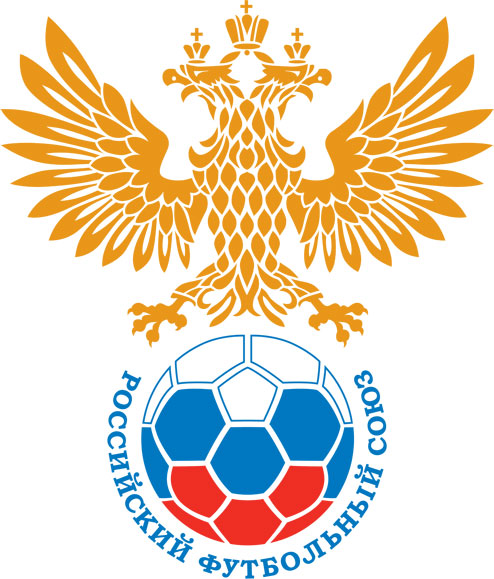 РОССИЙСКИЙ ФУТБОЛЬНЫЙ СОЮЗМАОО СФФ «Центр»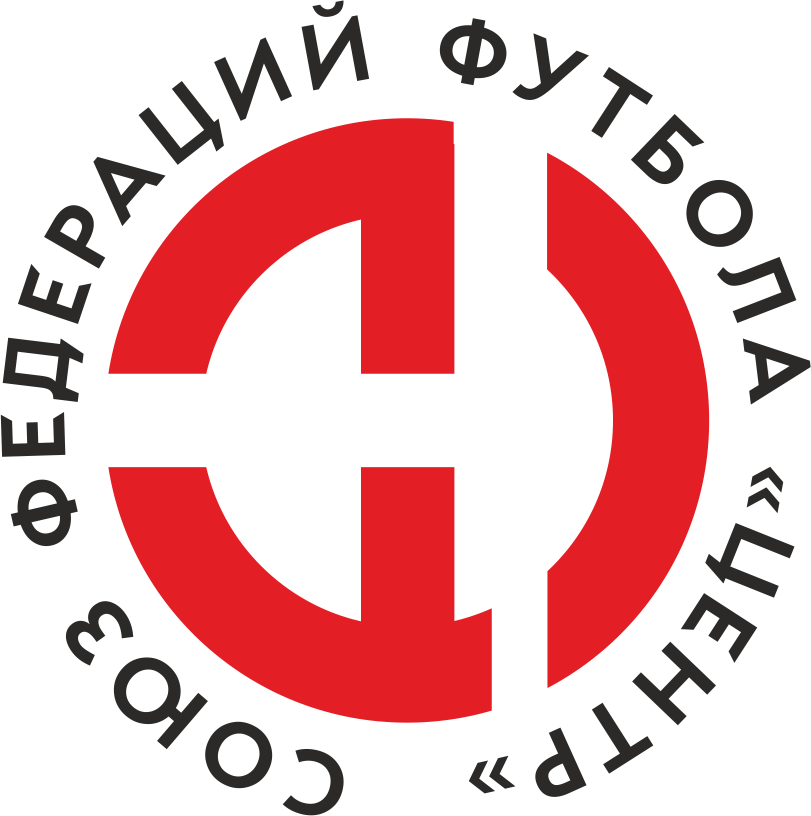    Первенство России по футболу среди команд III дивизиона, зона «Центр» _____ финала Кубка России по футболу среди команд III дивизиона, зона «Центр»Стадион «Локомотив» (Лиски)Дата:15 июня 2019Локомотив (Лиски)Локомотив (Лиски)Локомотив (Лиски)Локомотив (Лиски)Авангард-М (Курск)Авангард-М (Курск)команда хозяевкоманда хозяевкоманда хозяевкоманда хозяевкоманда гостейкоманда гостейНачало:19:00Освещение:ЭлектрическоеЭлектрическоеКоличество зрителей:300Результат:4:2в пользуЛокомотив (Лиски)1 тайм:2:0в пользув пользу Локомотив (Лиски)Судья:Шафеев Рафаэль  (Волгоград)кат.1 помощник:Махрин Виктор (Орел)кат.2 помощник:Стебаков Никита (Орел)кат.Резервный судья:Резервный судья:Кандаков Кирилл (Воронеж)кат.Инспектор:Дрейман Вадим Юрьевич (Воронеж)Дрейман Вадим Юрьевич (Воронеж)Дрейман Вадим Юрьевич (Воронеж)Дрейман Вадим Юрьевич (Воронеж)Делегат:СчетИмя, фамилияКомандаМинута, на которой забит мячМинута, на которой забит мячМинута, на которой забит мячСчетИмя, фамилияКомандаС игрыС 11 метровАвтогол1:0Дмитрий КотовЛокомотив (Лиски)202:0Борис ТрифоновЛокомотив (Лиски)282:1Андрей ШатаевАвангард-М (Курск)573:1Сергей ГавриловЛокомотив (Лиски)613:2Андрей ШатаевАвангард-М (Курск)654:2Дмитрий КотовЛокомотив (Лиски)72Мин                 Имя, фамилия                          КомандаОснованиеРОССИЙСКИЙ ФУТБОЛЬНЫЙ СОЮЗМАОО СФФ «Центр»РОССИЙСКИЙ ФУТБОЛЬНЫЙ СОЮЗМАОО СФФ «Центр»РОССИЙСКИЙ ФУТБОЛЬНЫЙ СОЮЗМАОО СФФ «Центр»РОССИЙСКИЙ ФУТБОЛЬНЫЙ СОЮЗМАОО СФФ «Центр»РОССИЙСКИЙ ФУТБОЛЬНЫЙ СОЮЗМАОО СФФ «Центр»РОССИЙСКИЙ ФУТБОЛЬНЫЙ СОЮЗМАОО СФФ «Центр»Приложение к протоколу №Приложение к протоколу №Приложение к протоколу №Приложение к протоколу №Дата:15 июня 201915 июня 201915 июня 201915 июня 201915 июня 2019Команда:Команда:Локомотив (Лиски)Локомотив (Лиски)Локомотив (Лиски)Локомотив (Лиски)Локомотив (Лиски)Локомотив (Лиски)Игроки основного составаИгроки основного составаЦвет футболок: Салатовые       Цвет гетр: СалатовыеЦвет футболок: Салатовые       Цвет гетр: СалатовыеЦвет футболок: Салатовые       Цвет гетр: СалатовыеЦвет футболок: Салатовые       Цвет гетр: СалатовыеНЛ – нелюбительНЛОВ – нелюбитель,ограничение возраста НЛ – нелюбительНЛОВ – нелюбитель,ограничение возраста Номер игрокаЗаполняется печатными буквамиЗаполняется печатными буквамиЗаполняется печатными буквамиНЛ – нелюбительНЛОВ – нелюбитель,ограничение возраста НЛ – нелюбительНЛОВ – нелюбитель,ограничение возраста Номер игрокаИмя, фамилияИмя, фамилияИмя, фамилия1Алексей Ковалев Алексей Ковалев Алексей Ковалев 6Игорь Чигляев Игорь Чигляев Игорь Чигляев 17Артём Стручков Артём Стручков Артём Стручков 19Денис Дмитриев (к)Денис Дмитриев (к)Денис Дмитриев (к)9Игорь Фатеев Игорь Фатеев Игорь Фатеев 18Махкамджон Каримов Махкамджон Каримов Махкамджон Каримов 14Сергей Гаврилов Сергей Гаврилов Сергей Гаврилов 7Максим Петров Максим Петров Максим Петров 11Андрей Гарманов Андрей Гарманов Андрей Гарманов 25Борис Трифонов Борис Трифонов Борис Трифонов 10Дмитрий Котов Дмитрий Котов Дмитрий Котов Запасные игроки Запасные игроки Запасные игроки Запасные игроки Запасные игроки Запасные игроки 16Андрей ШуруповАндрей ШуруповАндрей Шурупов5Данила ВолосковДанила ВолосковДанила Волосков12Андрей МоскальченкоАндрей МоскальченкоАндрей Москальченко22Владимир НагорныйВладимир НагорныйВладимир Нагорный13Андрей ДегтяревАндрей ДегтяревАндрей Дегтярев15Артем ЦиммерманАртем ЦиммерманАртем Циммерман4Евгений БеляковЕвгений БеляковЕвгений БеляковТренерский состав и персонал Тренерский состав и персонал Фамилия, имя, отчествоФамилия, имя, отчествоДолжностьДолжностьТренерский состав и персонал Тренерский состав и персонал 1Тренерский состав и персонал Тренерский состав и персонал 234567ЗаменаЗаменаВместоВместоВместоВышелВышелВышелВышелМинМинСудья: _________________________Судья: _________________________Судья: _________________________11Махкамджон КаримовМахкамджон КаримовМахкамджон КаримовВладимир НагорныйВладимир НагорныйВладимир НагорныйВладимир Нагорный626222Борис ТрифоновБорис ТрифоновБорис ТрифоновАндрей ДегтяревАндрей ДегтяревАндрей ДегтяревАндрей Дегтярев8686Подпись Судьи: _________________Подпись Судьи: _________________Подпись Судьи: _________________33Сергей ГавриловСергей ГавриловСергей ГавриловЕвгений БеляковЕвгений БеляковЕвгений БеляковЕвгений Беляков90+90+Подпись Судьи: _________________Подпись Судьи: _________________Подпись Судьи: _________________44556677        РОССИЙСКИЙ ФУТБОЛЬНЫЙ СОЮЗМАОО СФФ «Центр»        РОССИЙСКИЙ ФУТБОЛЬНЫЙ СОЮЗМАОО СФФ «Центр»        РОССИЙСКИЙ ФУТБОЛЬНЫЙ СОЮЗМАОО СФФ «Центр»        РОССИЙСКИЙ ФУТБОЛЬНЫЙ СОЮЗМАОО СФФ «Центр»        РОССИЙСКИЙ ФУТБОЛЬНЫЙ СОЮЗМАОО СФФ «Центр»        РОССИЙСКИЙ ФУТБОЛЬНЫЙ СОЮЗМАОО СФФ «Центр»        РОССИЙСКИЙ ФУТБОЛЬНЫЙ СОЮЗМАОО СФФ «Центр»        РОССИЙСКИЙ ФУТБОЛЬНЫЙ СОЮЗМАОО СФФ «Центр»        РОССИЙСКИЙ ФУТБОЛЬНЫЙ СОЮЗМАОО СФФ «Центр»Приложение к протоколу №Приложение к протоколу №Приложение к протоколу №Приложение к протоколу №Приложение к протоколу №Приложение к протоколу №Дата:Дата:15 июня 201915 июня 201915 июня 201915 июня 201915 июня 201915 июня 2019Команда:Команда:Команда:Авангард-М (Курск)Авангард-М (Курск)Авангард-М (Курск)Авангард-М (Курск)Авангард-М (Курск)Авангард-М (Курск)Авангард-М (Курск)Авангард-М (Курск)Авангард-М (Курск)Игроки основного составаИгроки основного составаЦвет футболок: Белые   Цвет гетр:  БелыеЦвет футболок: Белые   Цвет гетр:  БелыеЦвет футболок: Белые   Цвет гетр:  БелыеЦвет футболок: Белые   Цвет гетр:  БелыеНЛ – нелюбительНЛОВ – нелюбитель,ограничение возрастаНЛ – нелюбительНЛОВ – нелюбитель,ограничение возрастаНомер игрокаЗаполняется печатными буквамиЗаполняется печатными буквамиЗаполняется печатными буквамиНЛ – нелюбительНЛОВ – нелюбитель,ограничение возрастаНЛ – нелюбительНЛОВ – нелюбитель,ограничение возрастаНомер игрокаИмя, фамилияИмя, фамилияИмя, фамилия16Егор Скоробогатько Егор Скоробогатько Егор Скоробогатько 10Алексей Медведев (к)Алексей Медведев (к)Алексей Медведев (к)3Александр Беляев Александр Беляев Александр Беляев 22Алексей Сухарев Алексей Сухарев Алексей Сухарев 88Михаил Бабаев Михаил Бабаев Михаил Бабаев 25Дмитрий Марущенко Дмитрий Марущенко Дмитрий Марущенко 8Дмитрий Степанов Дмитрий Степанов Дмитрий Степанов 19Сергей Ярыгин Сергей Ярыгин Сергей Ярыгин 6Андрей Матвеев Андрей Матвеев Андрей Матвеев 97Андрей Шатаев Андрей Шатаев Андрей Шатаев 20Иван Поздняков Иван Поздняков Иван Поздняков Запасные игроки Запасные игроки Запасные игроки Запасные игроки Запасные игроки Запасные игроки 1Денис ХарьковДенис ХарьковДенис Харьков58Илья ОбодниковИлья ОбодниковИлья Ободников93Кирилл КуприяновКирилл КуприяновКирилл Куприянов87Игорь ГершунИгорь ГершунИгорь Гершун9Никита АвдеевНикита АвдеевНикита Авдеев44Владислав НевежинВладислав НевежинВладислав Невежин21Никита ХолявскийНикита ХолявскийНикита ХолявскийТренерский состав и персонал Тренерский состав и персонал Фамилия, имя, отчествоФамилия, имя, отчествоДолжностьДолжностьТренерский состав и персонал Тренерский состав и персонал 1Тренерский состав и персонал Тренерский состав и персонал 234567Замена Замена ВместоВместоВышелМинСудья : ______________________Судья : ______________________11Иван ПоздняковИван ПоздняковНикита Авдеев4622Дмитрий СтепановДмитрий СтепановКирилл Куприянов76Подпись Судьи : ______________Подпись Судьи : ______________Подпись Судьи : ______________33Дмитрий МарущенкоДмитрий МарущенкоИлья Ободников80Подпись Судьи : ______________Подпись Судьи : ______________Подпись Судьи : ______________44Андрей ШатаевАндрей ШатаевИгорь Гершун81556677        РОССИЙСКИЙ ФУТБОЛЬНЫЙ СОЮЗМАОО СФФ «Центр»        РОССИЙСКИЙ ФУТБОЛЬНЫЙ СОЮЗМАОО СФФ «Центр»        РОССИЙСКИЙ ФУТБОЛЬНЫЙ СОЮЗМАОО СФФ «Центр»        РОССИЙСКИЙ ФУТБОЛЬНЫЙ СОЮЗМАОО СФФ «Центр»   Первенство России по футболу среди футбольных команд III дивизиона, зона «Центр» _____ финала Кубка России по футболу среди футбольных команд III дивизиона, зона «Центр»       Приложение к протоколу №Дата:15 июня 2019Локомотив (Лиски)Авангард-М (Курск)команда хозяевкоманда гостей